DIRECTIONS:  Candidate assessment of ES M/S TPEs is made at the novice teacher level.  University supervisors incorporate input and feedback from the Teacher Candidate, the Cooperating Teacher, and the Site Support Provider, as appropriate.  Record the Sub-Total after each Domain.  On page 7, record the sub-total of each domain and calculate the total score.  Lastly, sign the appropriate assessment and secure signatures of the candidate and others (if appropriate).  Hard or digital copies of signature pages must be submitted to the Placement Office. Signatures must be obtained in order for the evaluation to be valid.  Mid-Semester Evaluations should be completed no later than the 8th week of the semester.  Final Evaluations should be completed no later than the 15th week of the semester.  To receive credit for each ES M/M TPE and pass Clinical Practice, the candidate must receive a Meets (3) rating on each TPE element in the final block of Clinical Practice at the Final Evaluation.  Assessment Rubric and Score Levels1 Does Not Meet (the standard) – Candidate provides little or no evidence demonstrating the competency.  Evidence is inaccurate, missing, or incomplete.  Requires significantly more understanding, instruction, and/or experience.2 Approaching (meeting the standard) – Candidate provides partial evidence demonstrating the competency.  Evidence is appropriate, relevant, and accurate.  Understands but requires additional coaching or clarification.3 Meets (the standard) – Provides clear, consistent evidence demonstrating the competency.  Evidence is appropriate, relevant and accurate.  Meets the standard as stated in the ES M/M TPE at the level of a novice teacher.Scoring SummarySignature Page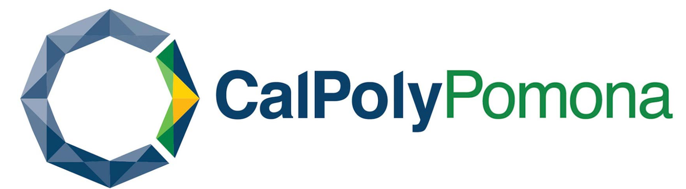 PRELIMINARY EDUCATION SPECIALIST – MILD/MODERATE CREDENTIALTEACHING PERFORMANCE EXPECTATIONS (TPEs)CLINICAL PRACTICE ASSESSMENTPRELIMINARY EDUCATION SPECIALIST – MILD/MODERATE CREDENTIALTEACHING PERFORMANCE EXPECTATIONS (TPEs)CLINICAL PRACTICE ASSESSMENTPRELIMINARY EDUCATION SPECIALIST – MILD/MODERATE CREDENTIALTEACHING PERFORMANCE EXPECTATIONS (TPEs)CLINICAL PRACTICE ASSESSMENTPRELIMINARY EDUCATION SPECIALIST – MILD/MODERATE CREDENTIALTEACHING PERFORMANCE EXPECTATIONS (TPEs)CLINICAL PRACTICE ASSESSMENTPRELIMINARY EDUCATION SPECIALIST – MILD/MODERATE CREDENTIALTEACHING PERFORMANCE EXPECTATIONS (TPEs)CLINICAL PRACTICE ASSESSMENTPRELIMINARY EDUCATION SPECIALIST – MILD/MODERATE CREDENTIALTEACHING PERFORMANCE EXPECTATIONS (TPEs)CLINICAL PRACTICE ASSESSMENTPRELIMINARY EDUCATION SPECIALIST – MILD/MODERATE CREDENTIALTEACHING PERFORMANCE EXPECTATIONS (TPEs)CLINICAL PRACTICE ASSESSMENTTeacher CandidateBronco ID #:Cal Poly E-Mail:University Supervisor:University Supervisor:Cooperating Teacher:Cooperating Teacher:Cooperating Teacher:Semester/Year:Semester/Year:Semester/Year:Semester/Year:Semester/Year:Semester/Year:Semester/Year:School Site:School Site:School Site:Site Support Provider (if intern):Site Support Provider (if intern):Site Support Provider (if intern):Site Support Provider (if intern):Mid-Semester Evaluation Date:Mid-Semester Evaluation Date:Mid-Semester Evaluation Date:Final Evaluation Date:Final Evaluation Date:Final Evaluation Date:Final Evaluation Date:CSTP Domain A: Making Subject Matter Comprehensible to Students	TPE 1 Specific Pedagogical Skills for Subject Matter Instruction	CSTP Domain A: Making Subject Matter Comprehensible to Students	TPE 1 Specific Pedagogical Skills for Subject Matter Instruction	CSTP Domain A: Making Subject Matter Comprehensible to Students	TPE 1 Specific Pedagogical Skills for Subject Matter Instruction	CSTP Domain A: Making Subject Matter Comprehensible to Students	TPE 1 Specific Pedagogical Skills for Subject Matter Instruction	CSTP Domain A: Making Subject Matter Comprehensible to Students	TPE 1 Specific Pedagogical Skills for Subject Matter Instruction	CSTP Domain A: Making Subject Matter Comprehensible to Students	TPE 1 Specific Pedagogical Skills for Subject Matter Instruction	Rubric ScoreRubric ScoreRubric ScoreRubric ScoreMid.Sem.FinalEval.1.1Instructs students with disabilities in the core academic curriculum at the grade levels and in the service delivery modes of legal assignment1.2Delivers comprehensive systematic instruction (with accommodations and adaptations) in assigned academic subjects based on students’ IEPs1.3Understands disabilities and their effects on learning, skills development, and behavior1.4Implements appropriate assessment and instructional accommodations for students as described in each student’s IEP1.5Adapts and supplements the instruction of students with identified specific disabilitiesSub-Total Score (total possible points = 15)Sub-Total Score (total possible points = 15)Evidence (list all): (LP = Lesson plan; OB = Observation; CA = Course assignment; POM = Post-Observation Meeting)Evidence (list all): (LP = Lesson plan; OB = Observation; CA = Course assignment; POM = Post-Observation Meeting)Evidence (list all): (LP = Lesson plan; OB = Observation; CA = Course assignment; POM = Post-Observation Meeting)Evidence (list all): (LP = Lesson plan; OB = Observation; CA = Course assignment; POM = Post-Observation Meeting)Evidence (list all): (LP = Lesson plan; OB = Observation; CA = Course assignment; POM = Post-Observation Meeting)Evidence (list all): (LP = Lesson plan; OB = Observation; CA = Course assignment; POM = Post-Observation Meeting)CSTP Domain B: Assessing Student LearningTPE 2 Monitoring Student Learning During InstructionTPE 3  Interpretation and Use of AssessmentsCSTP Domain B: Assessing Student LearningTPE 2 Monitoring Student Learning During InstructionTPE 3  Interpretation and Use of AssessmentsCSTP Domain B: Assessing Student LearningTPE 2 Monitoring Student Learning During InstructionTPE 3  Interpretation and Use of AssessmentsCSTP Domain B: Assessing Student LearningTPE 2 Monitoring Student Learning During InstructionTPE 3  Interpretation and Use of AssessmentsCSTP Domain B: Assessing Student LearningTPE 2 Monitoring Student Learning During InstructionTPE 3  Interpretation and Use of AssessmentsCSTP Domain B: Assessing Student LearningTPE 2 Monitoring Student Learning During InstructionTPE 3  Interpretation and Use of AssessmentsRubric ScoreRubric ScoreRubric ScoreMid.Sem.Final Eval.2.1Monitors student progress based upon each student’s IEP at key points during instruction to determine whether students are progressing adequately toward achieving state-adopted academic content standards2.2Paces instruction and re-teaches content based on evidence gathered using assessment strategies such as questioning and examining students’ products2.3Anticipates, checks for, and addresses common student misconceptions and misunderstandings3.1Knows how to assess and identify students whose cultural, ethnic, gender, or linguistic differences may be confused with a disability3.2Can explain to students and their families, students’ academic and behavioral strengths, areas for academic growth (including IEP goals), and how to help students achieve the curriculum3.3Uses and understands the purposes of different diagnostic methods and tools (i.e., special education eligibility, baseline determination, progress monitoring, ELL proficiency; summative assessment, special assessment for individual student)3.4Understands and uses a variety of informal and formal formative (e.g., analysis of student work) and summative assessments to determine students’ progress and plan or modify instruction3.5Accurately interprets individual and group assessment results to develop and modify instructionSub-Total Score (total possible points = 24)Sub-Total Score (total possible points = 24)Evidence (list all): (LP = Lesson plan; OB = Observation; CA = Course assignment; POM = Post-Observation Meeting)Evidence (list all): (LP = Lesson plan; OB = Observation; CA = Course assignment; POM = Post-Observation Meeting)Evidence (list all): (LP = Lesson plan; OB = Observation; CA = Course assignment; POM = Post-Observation Meeting)Evidence (list all): (LP = Lesson plan; OB = Observation; CA = Course assignment; POM = Post-Observation Meeting)Evidence (list all): (LP = Lesson plan; OB = Observation; CA = Course assignment; POM = Post-Observation Meeting)Evidence (list all): (LP = Lesson plan; OB = Observation; CA = Course assignment; POM = Post-Observation Meeting)CSTP Domain C: Engaging and Supporting Students in LearningTPE 4  Making Content AccessibleTPE 5  Student EngagementTPE 6  Developmentally Appropriate Teaching PracticesTPE 7  Teaching English LearnersCSTP Domain C: Engaging and Supporting Students in LearningTPE 4  Making Content AccessibleTPE 5  Student EngagementTPE 6  Developmentally Appropriate Teaching PracticesTPE 7  Teaching English LearnersCSTP Domain C: Engaging and Supporting Students in LearningTPE 4  Making Content AccessibleTPE 5  Student EngagementTPE 6  Developmentally Appropriate Teaching PracticesTPE 7  Teaching English LearnersCSTP Domain C: Engaging and Supporting Students in LearningTPE 4  Making Content AccessibleTPE 5  Student EngagementTPE 6  Developmentally Appropriate Teaching PracticesTPE 7  Teaching English LearnersCSTP Domain C: Engaging and Supporting Students in LearningTPE 4  Making Content AccessibleTPE 5  Student EngagementTPE 6  Developmentally Appropriate Teaching PracticesTPE 7  Teaching English LearnersCSTP Domain C: Engaging and Supporting Students in LearningTPE 4  Making Content AccessibleTPE 5  Student EngagementTPE 6  Developmentally Appropriate Teaching PracticesTPE 7  Teaching English LearnersRubric ScoreRubric ScoreRubric ScoreMid. Sem.FinalEval.4.1Participates in developing and implementing IEP instructional goals aligned with California content standards4.2Facilitates effective inclusion of students in the general education core curriculum with the use of appropriate instructional materials, supports and classroom procedures4.3Selects and uses various instructional strategies, supports, and resources to facilitate student learning and access to curriculum4.4Prioritizes and sequences content5.1Provides students opportunities to engage in academic and social pursuits based on their developmental and performance levels5.2Uses strategies (e.g., transition planning) to support students to develop independence, practice self-determination, and engage in pragmatic interaction skills5.3Makes instruction relevant by actively and equitably engaging students via progress monitoring, meaningful questioning, and reengagement of off task learners6.1Sets student expectations based on knowledge of typical and atypical development6.2Develops and implements instructional and behavior support plans and accommodations that promote successful inclusion of students with IEPs in general education6.3Develops instructional and behavior support plans specific to the age and severity of disability of each student with an IEP7.1Knows and uses a) English Language Development (ELD) principles and instructional practices (e.g., structured English immersion, contextualizing key concepts), b) students’ prior learning and background, and c) analysis of students’ errors in oral and written language to develop students’ literacy in English and provide instruction differentiated to students’ language abilities7.2Using ELD principles/practices, has students express understanding in a variety of ways and uses primary language resources (e.g., peers, books, students’ primary language skills, paraeducators) to develop academic language and comprehension and knowledge of core curriculum contentSub-Total Score (total possible points = 36)Sub-Total Score (total possible points = 36)Evidence (list all): (LP = Lesson plan; OB = Observation; CA = Course assignment; POM = Post-Observation Meeting)Evidence (list all): (LP = Lesson plan; OB = Observation; CA = Course assignment; POM = Post-Observation Meeting)Evidence (list all): (LP = Lesson plan; OB = Observation; CA = Course assignment; POM = Post-Observation Meeting)Evidence (list all): (LP = Lesson plan; OB = Observation; CA = Course assignment; POM = Post-Observation Meeting)Evidence (list all): (LP = Lesson plan; OB = Observation; CA = Course assignment; POM = Post-Observation Meeting)Evidence (list all): (LP = Lesson plan; OB = Observation; CA = Course assignment; POM = Post-Observation Meeting)CSTP Domain D: Planning Instruction & Designing Learning Experiences for StudentsTPE 8  Learning About StudentsTPE 9  Instructional PlanningCSTP Domain D: Planning Instruction & Designing Learning Experiences for StudentsTPE 8  Learning About StudentsTPE 9  Instructional PlanningCSTP Domain D: Planning Instruction & Designing Learning Experiences for StudentsTPE 8  Learning About StudentsTPE 9  Instructional PlanningCSTP Domain D: Planning Instruction & Designing Learning Experiences for StudentsTPE 8  Learning About StudentsTPE 9  Instructional PlanningCSTP Domain D: Planning Instruction & Designing Learning Experiences for StudentsTPE 8  Learning About StudentsTPE 9  Instructional PlanningCSTP Domain D: Planning Instruction & Designing Learning Experiences for StudentsTPE 8  Learning About StudentsTPE 9  Instructional PlanningRubric ScoreRubric ScoreRubric ScoreMid. Sem.FinalEval.8.1Gets to know students’ a) skills, knowledge, and academic language abilities, b) personal abilities and interests, c) communication modality, and d) health and other risk factors through interpersonal interactions, formal and informal assessments, and parent communication and involvement8.2Establishes learning environments that accommodate diverse physical, emotional, cultural and linguistic needs of students.8.3Demonstrates a variety of research‐based and effective teaching practices, using outcome data to systematically modify instruction and learning environments.9.1Plans a sequence of instruction with long-term and short-term goals for student learning based upon state and local academic content standards; and uses research-based instructional methods (e.g., direct instruction, cooperative learning, inquiry) to help students meet or exceed grade level expectations9.2Makes instruction comprehensible and meaningful through differentiated lessons based upon student’s experiences, interests, linguistic and cultural background and developmental learning needs9.3Effectively, trains, supervises, and/or uses paraeducators and other personnel (e.g., related service providers, peer tutors) to help students achieve goalsSub-Total Score (total possible points = 18)Sub-Total Score (total possible points = 18)Evidence (list all): (LP = Lesson plan; OB = Observation; CA = Course assignment; POM = Post-Observation Meeting)Evidence (list all): (LP = Lesson plan; OB = Observation; CA = Course assignment; POM = Post-Observation Meeting)Evidence (list all): (LP = Lesson plan; OB = Observation; CA = Course assignment; POM = Post-Observation Meeting)Evidence (list all): (LP = Lesson plan; OB = Observation; CA = Course assignment; POM = Post-Observation Meeting)Evidence (list all): (LP = Lesson plan; OB = Observation; CA = Course assignment; POM = Post-Observation Meeting)Evidence (list all): (LP = Lesson plan; OB = Observation; CA = Course assignment; POM = Post-Observation Meeting)CSTP Domain E: Creating & Maintaining Effective Educational Environments for Student LearningTPE 10  Instructional TimeTPE 11  Social EnvironmentCSTP Domain E: Creating & Maintaining Effective Educational Environments for Student LearningTPE 10  Instructional TimeTPE 11  Social EnvironmentCSTP Domain E: Creating & Maintaining Effective Educational Environments for Student LearningTPE 10  Instructional TimeTPE 11  Social EnvironmentCSTP Domain E: Creating & Maintaining Effective Educational Environments for Student LearningTPE 10  Instructional TimeTPE 11  Social EnvironmentCSTP Domain E: Creating & Maintaining Effective Educational Environments for Student LearningTPE 10  Instructional TimeTPE 11  Social EnvironmentCSTP Domain E: Creating & Maintaining Effective Educational Environments for Student LearningTPE 10  Instructional TimeTPE 11  Social EnvironmentRubric ScoreRubric ScoreRubric ScoreMid.  Sem.Final Eval10.1Coordinates, directs, and communicates effectively with other special education service providers, general educators, paraeducators, and volunteers to ensure useful instructional activities10.2Allocates and adjusts use of instructional time to maximize student access to and learning of CA academic standards10.3Maximizes instruction time by establishing and applying rules, procedures, and routines11.1Uses a variety of effective strategies, including methods for promoting positive behavior and social skills for building constructive relationships between all students11.2Creates a positive learning climate through clear academic and social expectations and caring, equitable treatment of students and their families11.3Teaches students to work collaboratively and independently11.4Knows how to develop and implement a Positive Behavior Support Plan, an individual student contract, and participate in school-wide PBS processesSub-Total Score (total possible points = 21)Sub-Total Score (total possible points = 21)Evidence (list all): (LP = Lesson plan; OB = Observation; CA = Course assignment; POM = Post-Observation Meeting)Evidence (list all): (LP = Lesson plan; OB = Observation; CA = Course assignment; POM = Post-Observation Meeting)Evidence (list all): (LP = Lesson plan; OB = Observation; CA = Course assignment; POM = Post-Observation Meeting)Evidence (list all): (LP = Lesson plan; OB = Observation; CA = Course assignment; POM = Post-Observation Meeting)Evidence (list all): (LP = Lesson plan; OB = Observation; CA = Course assignment; POM = Post-Observation Meeting)Evidence (list all): (LP = Lesson plan; OB = Observation; CA = Course assignment; POM = Post-Observation Meeting)CSTP Domain F: Developing as a Professional EducatorTPE 12  Professional, Legal, and Ethical ObligationsTPE 13 Professional GrowthCSTP Domain F: Developing as a Professional EducatorTPE 12  Professional, Legal, and Ethical ObligationsTPE 13 Professional GrowthCSTP Domain F: Developing as a Professional EducatorTPE 12  Professional, Legal, and Ethical ObligationsTPE 13 Professional GrowthCSTP Domain F: Developing as a Professional EducatorTPE 12  Professional, Legal, and Ethical ObligationsTPE 13 Professional GrowthCSTP Domain F: Developing as a Professional EducatorTPE 12  Professional, Legal, and Ethical ObligationsTPE 13 Professional GrowthCSTP Domain F: Developing as a Professional EducatorTPE 12  Professional, Legal, and Ethical ObligationsTPE 13 Professional GrowthRubric ScoreRubric ScoreRubric ScoreMid-Qtr.End-of-Qtr.12.1Knows CA and federal laws and procedures pertaining to students with IEPs, English learners, RTI, 504 plans, and eligibility and placement12.2Knows and uses district policies and federal law to respond to dangerous student behavior12.3Knows and uses district guidelines to report suspected cases of child abuse, neglect, or sexual harassment12.4Knows and honors obligations to protect the confidentiality, health, and safety of students, families, and school personnel12.5Models ethical behavior and honors laws relating to professional misconduct13.1Engages in the cycle of planning, teaching, reflecting, problem identification, and instructional adjustment to improve teaching13.2Sets professional goals for increasing subject matter knowledge and teaching effectivenessSub-Total Score (total possible points = 21)Sub-Total Score (total possible points = 21)Evidence (list all): (LP = Lesson plan; OB = Observation; CA = Course assignment; POM = Post-Observation Meeting)Evidence (list all): (LP = Lesson plan; OB = Observation; CA = Course assignment; POM = Post-Observation Meeting)Evidence (list all): (LP = Lesson plan; OB = Observation; CA = Course assignment; POM = Post-Observation Meeting)Evidence (list all): (LP = Lesson plan; OB = Observation; CA = Course assignment; POM = Post-Observation Meeting)Evidence (list all): (LP = Lesson plan; OB = Observation; CA = Course assignment; POM = Post-Observation Meeting)Evidence (list all): (LP = Lesson plan; OB = Observation; CA = Course assignment; POM = Post-Observation Meeting)DomainSub-Score Mid. Sem.Sub-Score – Final Eval.CSTP Domain A: Making Subject Matter Comprehensible to Students/15/15CSTP Domain B: Assessing Student Learning/24/24CSTP Domain C: Engaging and Supporting Students in Learning/36/36CSTP Domain D: Planning Instruction & Designing Learning Experiences for Students/18/18CSTP Domain E: Creating & Maintaining Effective Educational Environments for Student Learning/21/21CSTP Domain F: Developing as a Professional Educator/21/21Total Score (135 possible)/135/135Mid. Semester Evaluation - NotesMid. Semester Evaluation - NotesMid. Semester Evaluation - NotesMid. Semester Evaluation - NotesMid. Semester Evaluation - NotesMid. Semester Evaluation - NotesMid. Semester Evaluation - NotesMid. Semester Evaluation - NotesTo the best of my knowledge, this information is accurate and complete. To the best of my knowledge, this information is accurate and complete. To the best of my knowledge, this information is accurate and complete. To the best of my knowledge, this information is accurate and complete. To the best of my knowledge, this information is accurate and complete. To the best of my knowledge, this information is accurate and complete. To the best of my knowledge, this information is accurate and complete. To the best of my knowledge, this information is accurate and complete. Education Specialist Candidate Signature:Education Specialist Candidate Signature:Education Specialist Candidate Signature:Education Specialist Candidate Signature:Education Specialist Candidate Signature:Date:CPP Supervisor Signature:CPP Supervisor Signature:CPP Supervisor Signature:Date:Other Evaluator:Date:Other Evaluator (print name & title):Other Evaluator (print name & title):Other Evaluator (print name & title):Other Evaluator (print name & title):Date:Final Evaluation - NotesFinal Evaluation - NotesFinal Evaluation - NotesFinal Evaluation - NotesFinal Evaluation - NotesFinal Evaluation - NotesFinal Evaluation - NotesFinal Evaluation - NotesTo the best of my knowledge, this information is accurate and complete.To the best of my knowledge, this information is accurate and complete.To the best of my knowledge, this information is accurate and complete.To the best of my knowledge, this information is accurate and complete.To the best of my knowledge, this information is accurate and complete.To the best of my knowledge, this information is accurate and complete.To the best of my knowledge, this information is accurate and complete.To the best of my knowledge, this information is accurate and complete.Education Specialist Candidate Signature:Education Specialist Candidate Signature:Education Specialist Candidate Signature:Education Specialist Candidate Signature:Education Specialist Candidate Signature:Date:CPP Supervisor Signature:CPP Supervisor Signature:CPP Supervisor Signature:Date:Other Evaluator:Other Evaluator:Date:Other Evaluator (print name & title):Other Evaluator (print name & title):Other Evaluator (print name & title):Other Evaluator (print name & title):Date: